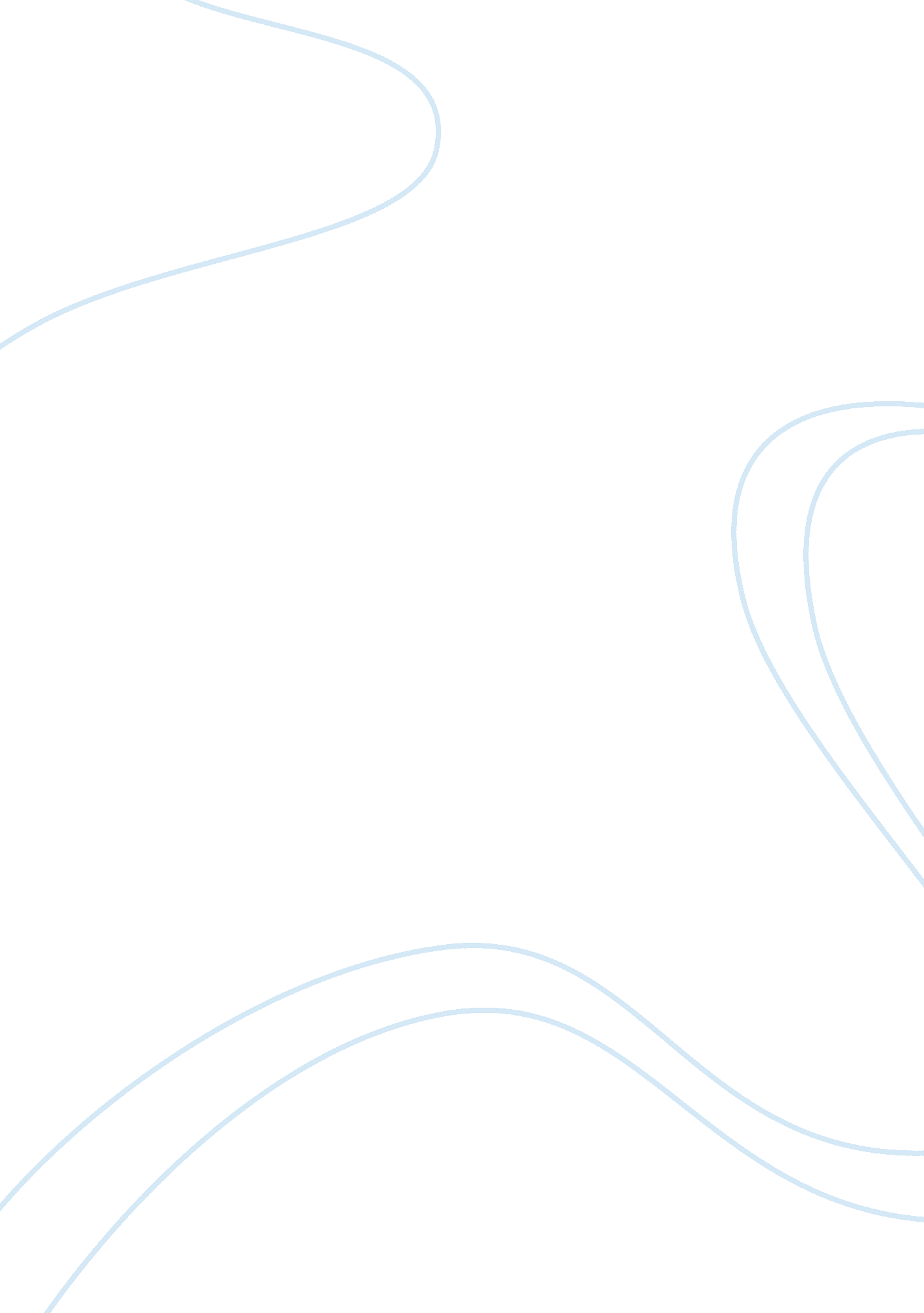 Reaction paperHealth & Medicine, Nursing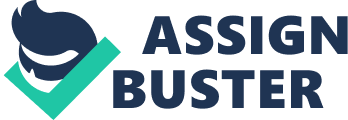 Reaction Paper: Safe Family Project al Affiliation Reaction Paper: Safe Family Project The article en d “ Safe Family Project” written by Brackley (2008) has provided comprehensive information regarding the Safe Family Project, a project which was allegedly designed to train health care practitioners to address health care requirements of victims of domestic violence through the noted logic model. With the statistics that were provided in the article, one totally agreed with the author’s contention that there is a need to include in health care practitioners’ curriculum, especially nurses, on the theories and best practices applications to attend to victims of domestic violence. However, one is convinced that aside from the failure of academic institutions to integrate relevant modules or courses on this facet, people who are actual victims of domestic violence have strong apprehensions to report the incidents due to a variety of factors: could be personal reasons, fear to disclose the information since a loved one is involved, fear for retaliation, lack of information, resources, or knowledge of reporting, and out right denial. Thus, one seriously believes that in paper, the Safe Family Project which is based on the expounded logic model is perfectly designed; however, in the real life setting, the implementation process could be more challenging, as it seems. Yet, however daunting the tasks are, providing training for health care practitioners to address domestic violence is paramount. 
Overall, one affirms that the model could be slowly integrated as a regular training module for nurses in all health care settings to enable them to appropriately identify, assess, and apply the appropriate interventions needed, according to the patients’ or victims’ needs. One believes that the total success of the program lies with the complete support and participation of the victims of domestic violence, as well as members of the health care institutions, to provide education, counseling, patient care, monitoring, follow-ups, and effective use of resources to ensure that the violence that these patients have experienced would be ultimately prevented. 
Reference 
Brackley, M. (2008). Safe Family Project. Journal for Nurses in Staff Development, Volume 24, Number 1, E16–E27 . 